ČESKÁ REPUBLIKA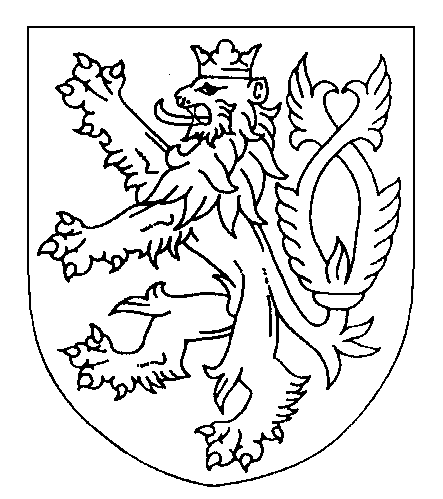 ROZSUDEKJMÉNEM REPUBLIKYOkresní soud v Novém Jičíně rozhodl v hlavním líčení konaném dne 2. 6. 2022 v senátě složeném z předsedkyně senátu Mgr. Lenky Sosíkové a přísedících Pavlíny Václavínkové a Mgr. Marka Zemanatakto:Obžalovanýxxx, narozený xxx v xxx, okres xxx, student xxx, trvale bytem a adresa pro doručování: xxx,je vinen, žev blíže nezjištěné době nejméně od 1. 8. 2021 do 15. 8. 2021, ve Frenštátě pod Radhoštěm, okres Nový Jičín, na ul. Markova čp. xxx, v místě bydliště nezletilé xxx a jinde na území České republiky, vykonal nejméně ve třech případech soulož s nezletilou xxx, narozenou xxx, ačkoliv věděl, že tato je mladší patnácti let, tedyvykonal soulož s dítětem mladším patnácti let,čímž spáchal zločin pohlavního zneužití podle § 187 odstavec 1 trestního zákoníkua odsuzuje sepodle § 187 odstavec 1 trestního zákoníku za použití § 58 odstavec 2 písm. b) trestního zákoníku k trestu odnětí svobody v trvání 9 (devíti) měsíců.Podle § 81 odstavec 1, § 82 odstavec 1 trestního zákoníku se výkon tohoto trestu podmíněně odkládá na zkušební dobu v trvání 12 (dvanácti) měsíců.Podle § 129 odst. 2 trestního řádu tento rozsudek neobsahuje odůvodnění, neboť po jeho vyhlášení se státní zástupce a obžalovaný vzdali odvolání a prohlásili, že netrvají na vyhotovení odůvodnění, a obžalovaný zároveň prohlásil, že si nepřeje, aby v jeho prospěch podaly odvolání jiné oprávněné osoby.Poučení:Proti tomuto rozsudku je přípustné odvolání ve lhůtě 8 dnů od doručení jeho písemného vyhotovení, ke Krajskému soudu v Ostravě, prostřednictvím podepsaného soudu.Státní zástupce a obžalovaný mohou podat odvolání pro nesprávnost kteréhokoli z výroků, poškozený, který uplatnil nárok na náhradu škody, pro nesprávnost výroku o náhradě škody. Odvolání je vždy možno podat též proto, že takový výrok učiněn nebyl, nebo i proto, že bylo porušeno ustanovení o řízení, jež předcházelo rozsudku.Odvolání musí být ve stanovené zákonné lhůtě řádně odůvodněno tak, aby z něho bylo patrno, ve kterých výrocích je rozsudek napadán a jaké vady jsou vytýkány rozsudku nebo řízení, které rozsudku předcházelo. Z odvolání státního zástupce musí být patrno, zda se podává, byť i z části ve prospěch nebo neprospěch obžalovaného.Skutečnosti uvedené v prohlášení viny nelze napadat opravným prostředkem.Nový Jičín 2. června 2022Mgr. Lenka Sosíkovápředsedkyně senátu